Školkysk v příroděHotel KavkaSmlouva o poskytnutí ubytovacích a stravovacích služebObjednatel:Poskytovatel:Gymnázium, Praha 10, Voděradská 2 Voděradská 900/2 100 00 Praha 10 IČ: 613 85 361Úvodní ustanoveníPoskytovatel je osobou podnikající v oblasti cestovního ruchu zabývající se prodejem ubytovacích, stravovacích a dalších služeb cestovního ruchu.Objednatel prohlašuje, že má zájem od prodávajícího odebrat níže zmiňované služby.Obě strany se rozhodly uzavřít tuto dohodu za účelem úpravy svých práv a povinností při vzájemné obchodní činnosti.Předmět dohodyTouto dohodou se poskytovatel zavazuje zajistit objednateli na základě jeho objednávky služby svého obchodního portfolia a kupující se zavazuje objednané služby čerpat a zaplatit za ně sjednanou kupní cenu.Cena, platební podmínkyVýše zmiňovaný objednatel tímto závazně objednává pobyt ve znění:Termín: 1.-6.10.2023. 1.10. začátek stravování odpolední svačinou, 6.10. konec stravování obědovým balíčkem na cestu.Místo: Hotel Kavka, Vránové 159,468 31 Malá Skála. Počet žáků: cca 30, bude upřesněno do 8.9..2023. Věk: 13 až 14 let.Pedagogický dozor: cca 3, bude upřesněno do 8.9.2023. Cena děti: 630,-Kč vč. DPH/osoba/noc.V ceně: ubytování na hotelové části - soc. zařízení na pokoji, stravování (snídaně, svačina, oběd, svačina, večeře + pitný režim po celý den).Cenové zvýhodnění: na 10 plně platících dětí lx pedagogický dozor zdarma.Hotel Kavka Lucie Hračková Splzov 1468 22 Železný Brod IČ: 76063305 DIČ: CZ8457302535Cena celkem: cca 94 500,-Kč vč. DPH, přesné vyúčtování bude předloženo v návaznosti na počet žáků a dospělých v den příjezdu.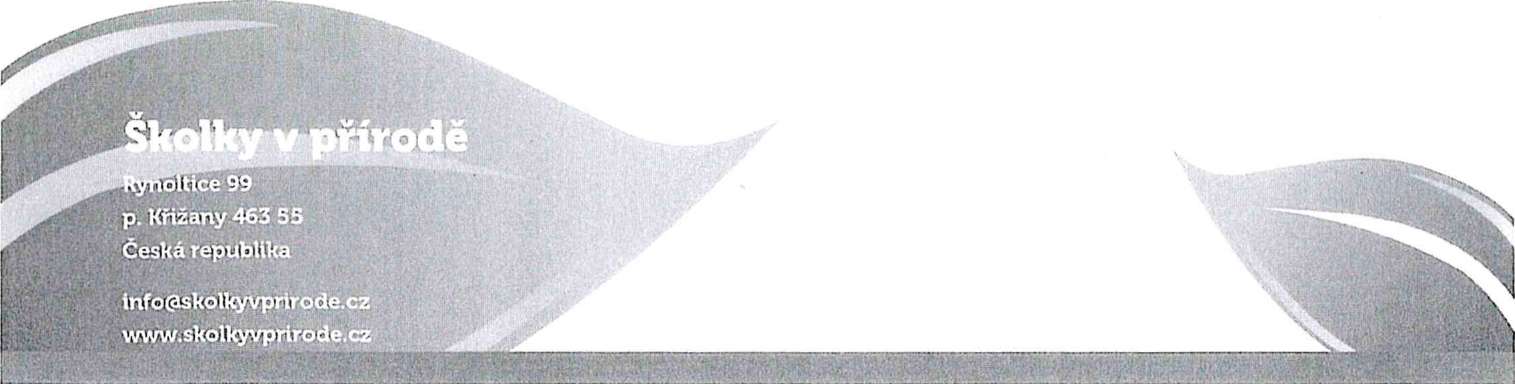 * ŠkolkyMjL v příroděPlatební podmínkyObě strany se dohodly na výši zálohy 25% z kalkulované částky, která je splatná do 31.5.2023 včetně. Doplatek je splatný po konci pobytu a bude vystaven dle skutečného počtu osob.Veškeré platební údaje budou uvedeny na zaslaných dokladech, které budou Objednateli doručeny v elektronické podobě na jeho e-rnail.Storno podmínkypřípadě zrušení pobytu po zaplacení zálohy, záloha propadá nebo může být účtováno storno ve výši: 50 % ceny služeb - 30 - 8 dnů před terminem nástupu100 % ceny služeb - 7-0 dnů před terminem nástupu2 dny před pobytem je Objednatel povinen v případě změny aktualizovat počty, které budou brány jako reálné.případe snížení počtů v období kratším než 2 dny před příjezdem (poslední upřesnění), může být účtována 1. noc jako storno poplatek. V případě onemocnění účastníka v průběhu pobytu, se po vzájemné domluvě a na základě lékařského potvrzení vrací peníze za ubytování a stravu osob, za každý nezapočatý den / rzm. noc (např. pokud odjede v úterý, vratná částka je za dny středa, čtvrtek,..).Poskytovatel potvrzuje, že nebude účtováno jakékoliv storno v případě, že se pobyt nebude moci uskutečnit v návaznosti na nařízeni KHS nebo vlády ČR.Společná a závěrečná ustanoveníTato dohoda je vyhotovena ve dvou stejnopisech, z nichž po jednom obdrží každá strana dohody.Smluvní strany výslovně sjednávají, že uveřejněn: této smlouvy v registru smluv dle zákona č. 340/2015., o zvláštních podmínkách účinnosti některých smluv, uveřejňováni těchto smluv a o registru smluv (zákon o registru smluv) zajistí Gymnázium, Praha 10, Voděradská 2.Při nakládání s osobními údaji budou obě strany postupovat v souladu s právním řádem České republiky, zejména se zákonem č. 101/2000 Sb., o ochraně osobních údajů, ve znění pozdějších předpisů.Tuto dohodu lze měnit a doplňovat pouze písemnou formou. Smluvní strany tedy pro jakoukoli změnu či doplnění této dohody vylučují jakoukoli jmou než písemnou formu.Strany dohody prohlašují, že veškerá ustanovení této dohody považují za rozhodující.Obě strany dohody potvrzuji autentičnost této dohody svým podpisem. Zároveň strany dohody prohlašují, žc si tuto dohodu přečetly, že byla uzavřena podle jejich pravé a svobodné vůle, vážně a srozumitelně.// / ■Hotel KavkaMalá Skálaa	dne		Malá Skála 159, 468 22 Žel. Brod Lucie Mráčková, tel.: 777 576 281 IC 76Q63$OS, DiC ¿-2(3*5,7302535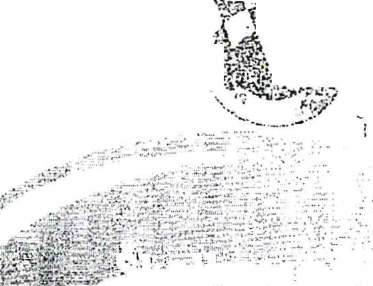 f&i@¥1«N\!ÁZÍUMM vOOČRADSKÁ2100 00 PRAHA 10 TL.: 274 81.7J -,1 ' ..• Poskytovatel